ҠАРАР                                                                             РЕШЕНИЕО досрочном прекращении полномочий депутата Совета сельского поселения Базгиевский  сельсовет муниципального района Шаранский район Республики Башкортостан Галиуллина Фанила Фагимовича 	Рассмотрев заявление депутата Совета сельского поселения Базгиевский  сельсовет Галиуллина Фанила Фагимовича , в соответствии с пунктом 2 части 10 статьи 40 Федерального закона «Об общих принципах организации местного самоуправления в Российской Федерации» и пунктом 2 части 8 статьи 22 Устава сельского поселения Базгиевский сельсовет муниципального района Шаранский район  Республики Башкортостан  Совет сельского поселения Базгиевский сельсовет муниципального района Шаранский район  Республики Башкортостан решил:Досрочно прекратить полномочия депутата Совета сельского поселения  Базгиевский  сельсовет муниципального района Шаранский район Республики Башкортостан Галиуллина Фанила Фагимовича , избранного по избирательному округу №8, на основании его личного заявления о сложении депутатских полномочий (Прилагается).Направить настоящее решение в территориальную избирательную комиссию муниципального района Шаранский район для назначения дополнительных выборов по избирательному округу №8.Настоящее решение вступает в силу с момента его принятия.Председательствующий на заседании Совета сельского поселенияБазгиевский сельсовет муниципального района Шаранский район Республики Башкортостан                         Р.М.Афанасьевас. Базгиево15 июня 2016 года   № 9/79Башкортостан РеспубликаһыШаран районымуниципальрайоныныңБазгыя ауыл Советыауылбиләмәһе Советы452632 Базгыя  ауылы, Узэк урамы, 50Тел.(347) 2-42-35,e-mail:bazgss@yandex.ru Базгыя  ауылы, тел.(34769) 2-42-35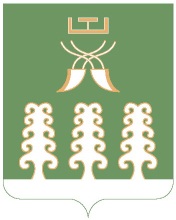 Совет сельского поселенияБазгиевский сельсоветмуниципального районаШаранский районРеспублика Башкортостан452632 с. Базгиево ул. Центральная,50Тел.(347) 2-42-35,e-mail:bazgss@yandex.ruс. Базгиево тел.(34769) 2-42-35